Enquête MAT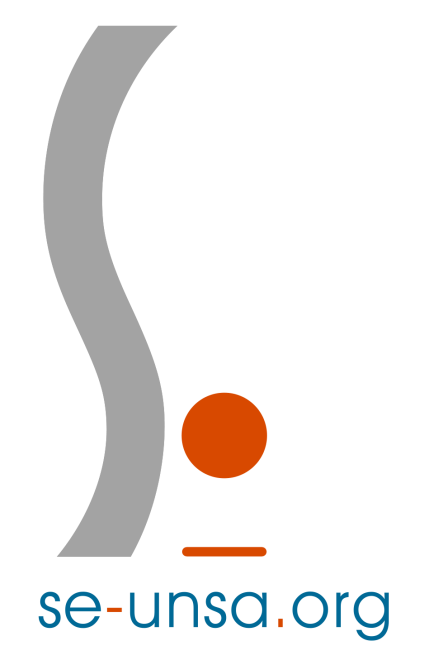 Pour l’année 2016-2017 :1 – Nombre de périodes d’accueil :	1	2	32 – Stage massé : 	1	2	33 – Stage filé :	1	2	34 – Nombre de stagiaires par stage (plusieurs réponses possibles) :	1	2	35 – Nombre de stagiaires accueillis (tous stages confondus) :Pour l’année 2015-2016 :1 – Nombre de stagiaires accueillis (tous stages confondus) :2 – Indemnité perçue pour 2015-2016 :150€		300€		Autre (précisez) :Commentaires qui vous jugerez utiles :